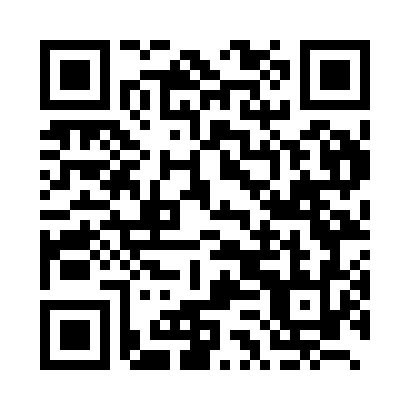 Ramadan times for Oslo, Oslo, NorwayMon 11 Mar 2024 - Wed 10 Apr 2024High Latitude Method: Angle Based RulePrayer Calculation Method: Muslim World LeagueAsar Calculation Method: HanafiPrayer times provided by https://www.salahtimes.comDateDayFajrSuhurSunriseDhuhrAsrIftarMaghribIsha11Mon4:244:246:4512:274:036:106:108:2312Tue4:204:206:4212:274:056:136:138:2613Wed4:174:176:3912:264:076:156:158:2814Thu4:144:146:3612:264:096:186:188:3115Fri4:104:106:3312:264:116:206:208:3416Sat4:064:066:3012:254:136:236:238:3717Sun4:034:036:2712:254:156:256:258:4018Mon3:593:596:2412:254:176:286:288:4319Tue3:563:566:2012:254:196:306:308:4620Wed3:523:526:1712:244:216:336:338:4921Thu3:483:486:1412:244:226:356:358:5222Fri3:443:446:1112:244:246:376:378:5523Sat3:403:406:0812:234:266:406:408:5924Sun3:363:366:0512:234:286:426:429:0225Mon3:323:326:0212:234:306:456:459:0526Tue3:283:285:5912:234:326:476:479:0827Wed3:243:245:5612:224:346:506:509:1228Thu3:203:205:5312:224:366:526:529:1529Fri3:163:165:5012:224:376:546:549:1930Sat3:113:115:4712:214:396:576:579:2231Sun4:074:076:441:215:417:597:5910:261Mon4:024:026:411:215:438:028:0210:302Tue3:583:586:381:205:458:048:0410:343Wed3:533:536:351:205:468:078:0710:384Thu3:483:486:321:205:488:098:0910:425Fri3:433:436:291:205:508:118:1110:466Sat3:383:386:261:195:528:148:1410:507Sun3:333:336:231:195:538:168:1610:548Mon3:283:286:201:195:558:198:1910:599Tue3:223:226:171:185:578:218:2111:0310Wed3:173:176:141:185:598:248:2411:08